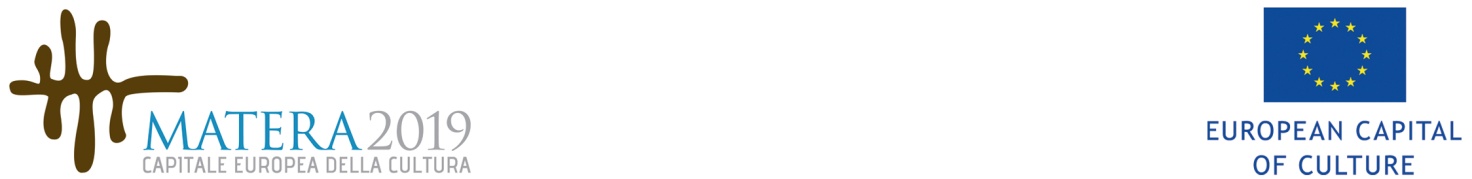 Application templateAnnex AToMatera-Basilicata 2019 FoundationVia Madonna delle Virtù75100 MateraRE: APPLICATION for the Competition for the creation of the brand/logo representing a coordinated graphic style for the Matera-Basilicata 2019 FoundationThe undersigned ___________________________________________________________, born in
___________________________________ on ___/___/____, resident in ______________________________________________________ Prov.(___) Postal Code (____) Street address _____________________________________________________________no._____
mailing address (if other than residential address): _______________________________ Prov (___)Postal Code (_____) Street address ____________________________________________no._____;Tax Code: _________________________________________________________ VAT No.: _________________________________, as (indicate participation title as per competition announcement art. 4.1: eg. professional, graduate, student, etc.) ___________________, or as team leader (for team participation) _____________________________having read the "Competition for the creation of the brand/logo representing a coordinated graphic style for the Matera-Basilicata 2019 Foundation" callREQUESTSto participate in the competition indicated in the heading.For this reason, as per Presidential Decree 28 December 2000 no. 445 as amended, and aware of the sanctions set forth thereto, states:to be in the possession of the requirements indicated in the competition announcement in art. 4, as well as those set forth in art. 38, paragraph 1 of Legislative Decree no. 163/2006 as amended or equivalent requirements for community citizens set forth in countries other than Italy;(for individual contestant) to apply to the competition for ideas as an individual;(for teams) to apply to the competition for ideas as a team with the following members:______________________________________________________________________________________________________________________________________________________________________________________________________________________________to have been nominated as team leader and to have been invested with the power to represent the team before the Foundation that announced the competition, even for award purposes;to have carefully and fully read the competition announcement and to accept it in its entirety.Place and date__________________________Signature and stamp__________________________________________Enclosures:1) photocopy of a valid identification document;2) Applications to be produced in self certificationn by each team members (ONLY IN CASE OF TEAM PARTICIPATION).Application template for team membersSINGLE TEAM MEMBER STATEMENT(only to be produced for team participation
along with the participation application signed by the team leader)RE: APPLICATION Competition for the creation of the brand/logo representing a coordinated graphic style for the Matera-Basilicata 2019 FoundationThe undersigned ___________________________________________________________, born in
___________________________________ on ___/___/____, resident in _________________________________________________________ Prov.(___) Postal Code (____) Street address _______________________________________________________no._____
mailing address (if other than residential address): ______________ Prov (___) Tax Code: ______________________________________ VAT No.: _________________________________, as (indicate participation title as per competition announcement art. 4.1: eg. professional, graduate, student, etc.) ___________________,having read the Competition for the creation of the brand/logo representing a coordinated graphic style for the Matera-Basilicata 2019 Foundation callas per Presidential Decree 28 December 2000 no. 445 as amended, and aware of the sanctions set forth thereto, states:to be in the possession of the requirements indicated in the competition announcement in art. 4, as well as those set forth in art. 38, paragraph 1 of Legislative Decree no. 163/2006 as amended or equivalent requirements for community citizens set forth in countries other than Italy;to have nominated Mr./Ms._____________________________ as team representative, assigned to representing the team the undersigned belongs to, also for award purposes;to have carefully and fully read the competition announcement and to accept it in its entirety.Place and date__________________________Signature__________________________________________Enclosures: photocopy of a valid identification document